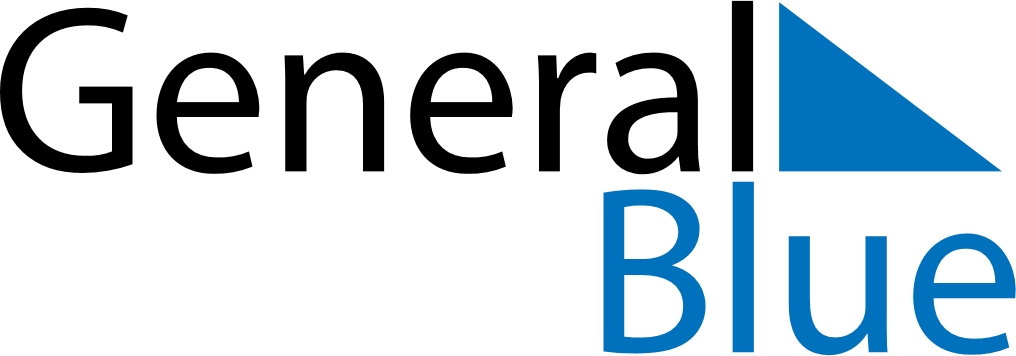 May 2028May 2028May 2028May 2028South AfricaSouth AfricaSouth AfricaMondayTuesdayWednesdayThursdayFridaySaturdaySaturdaySunday12345667Workers’ Day89101112131314Mother’s Day15161718192020212223242526272728293031